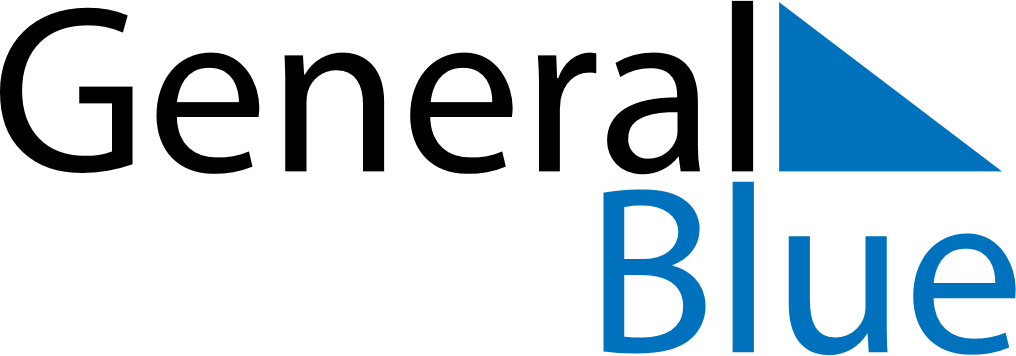 Daily PlannerSeptember 4, 2022 - September 10, 2022Daily PlannerSeptember 4, 2022 - September 10, 2022Daily PlannerSeptember 4, 2022 - September 10, 2022Daily PlannerSeptember 4, 2022 - September 10, 2022Daily PlannerSeptember 4, 2022 - September 10, 2022Daily PlannerSeptember 4, 2022 - September 10, 2022Daily Planner SundaySep 04MondaySep 05TuesdaySep 06WednesdaySep 07ThursdaySep 08 FridaySep 09 SaturdaySep 10MorningAfternoonEvening